SunnyCareer objective: To develop my career as Marketing and Sales professional that leads to further growth in my professional skills and utilize my abilities towards the growth of an organizationProfessional ExperienceCompany- Propmax Realty                                                                                                         May’ 2015 – Sep’2015                      Business Development Manager           Working as Channel Partner with the developers in Pune region.Managing over seventy-five projects.Promoting all on- going as well as new launch projects of the developers through digital media.Inventory Sourcing.Promoting properties to the perspective clients.Setting up of appointments to show properties to the clients.Involvement in negotiation and closing deals with the clients.                                                                                                                                                                                                      Company- Cosmic Group (Growth Multiplier)                                                                        Mar’ 2013 - Nov’ 2014                                  Senior Manager (sales)Interaction with the client and providing information about cosmic products.Branding and Promotion of cosmic products to the potential customers.Handling both residential and commercial sales.Maintaining sales target each month and planning for better achievement.Proper tuning with the team for better output.Liaising with the brokers and associates for increasing the sales. Company- Whirlpool of India Ltd				                                           Apr’ 2012- Jun’2012Management Trainee                                                                              Worked as a management trainee at company’s Patna Branch.Primary survey on three products i.e; Air-Condition, Microwave and RO.Research on “Consumer Buying Behaviour” on these products.Direct reporting to Asst. branch manager.Also suggested ads for these products.Company- Shivam Auto Dealers Pvt Ltd				                                      Apr’ 2010- May’2011Sales Executive                                                                              Car sales.Arranging loans for the customers.Interview applicants to determine financial ability for loans.Filling up the KYC form.Cross selling of car accessories.Counsel applicants on loan repayments policies.Help customers by answering the questions.Maintaining customers confidence by keeping loan information confidential.Educational BackgroundProfesional Diploma in Digital Marketing Program, NIIT  (PDDMP)	                                  2014-2015  Specialization: Digital MarketingMBA from IBS Gurgaon, (ICFAI)			                       			                    2011-2013  Specialization: Marketing BBA from DAVV                                                                                                                                      2007-2010Specialization: MarketingOther DetailsComputer: Proficient in Microsoft tools (PowerPoint and Excel)Language: English, Hindi and MarathiHobbies and Interests: Writing, Playing Cricket.I here by declare the above given information is true in best of my knowledge.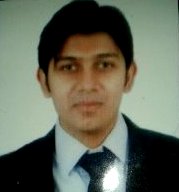 247366@gulfjobseekers.com   Dubai.           